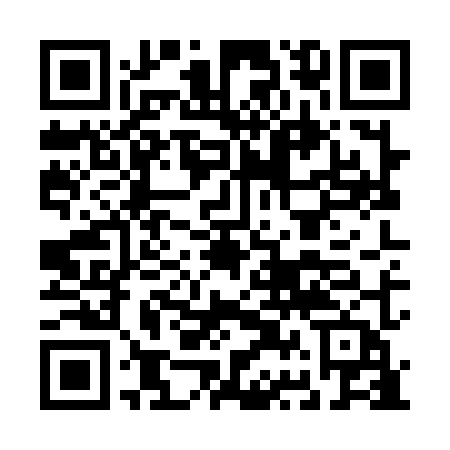 Prayer times for Ancien Poste Madingo, CongoWed 1 May 2024 - Fri 31 May 2024High Latitude Method: NonePrayer Calculation Method: Muslim World LeagueAsar Calculation Method: ShafiPrayer times provided by https://www.salahtimes.comDateDayFajrSunriseDhuhrAsrMaghribIsha1Wed5:016:1312:123:336:117:182Thu5:016:1312:123:336:107:183Fri5:016:1312:113:336:107:174Sat5:016:1312:113:336:107:175Sun5:016:1312:113:336:107:176Mon5:016:1312:113:336:107:177Tue5:016:1312:113:336:107:178Wed5:016:1312:113:336:097:179Thu5:016:1312:113:336:097:1710Fri5:016:1312:113:336:097:1711Sat5:016:1312:113:346:097:1712Sun5:016:1312:113:346:097:1713Mon5:006:1312:113:346:097:1714Tue5:006:1312:113:346:097:1715Wed5:006:1312:113:346:097:1716Thu5:006:1312:113:346:097:1717Fri5:006:1312:113:346:097:1718Sat5:006:1312:113:346:097:1719Sun5:006:1412:113:346:097:1820Mon5:006:1412:113:346:097:1821Tue5:006:1412:113:346:097:1822Wed5:016:1412:113:346:097:1823Thu5:016:1412:113:356:097:1824Fri5:016:1412:123:356:097:1825Sat5:016:1412:123:356:097:1826Sun5:016:1412:123:356:097:1827Mon5:016:1512:123:356:097:1928Tue5:016:1512:123:356:097:1929Wed5:016:1512:123:356:097:1930Thu5:016:1512:123:366:097:1931Fri5:016:1512:123:366:097:19